أمير المؤمنين عمر بن الخطاب رضي الله عنه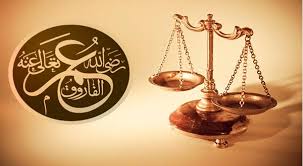 التعريف بعمر بن الخطّاب:هو الصحابيّ الجليل عمر بن الخطّاب بن نُفيل القُرشيّ العدويّ -رضي الله عنه-، المُكنّى بأبي حفص، ووالدته هي: حنتمة بنت هاشم بن المغيرة المخزوميّة، وورد في إحدى الروايات أنّها أخت أبي جهل حنتمة بنت هشام، وقد كان إسلامه بدايةً لفتح طريقٍ جديدٍ في عبادة الله -تعالى- جَهْراً، والذي ورد عن رسول الله -صلّى الله عليه وسلّم- أنّه قال فيه: (اللهمَّ أعِزَّ الإسلامَ بأحبِّ هذين الرجُلين إليك بأبي جهلٍ أو بعمرَ بنِ الخطابِ فكان أحبُّهما إلى اللهِ عمرَ بنَ الخطابِ)وتجدر الإشارة إلى أنّ عمر -رضي الله عنه- لُقّب بالفاروق؛ لأنّ الله فرّق به بين الحقّ والباطل، وذُكر أنّ رسول الله -صلّى الله عليه وسلّم- هو مَن أطلق عليه ذلك اللقب، كما ولُقّب -رضي الله عنه- بأمير المؤمنين، وسبب ذلك أنّه كان يُقال له خليفة خليفة رسول الله، فرأى المسلمون أنّ الاسم سيطول لمَن يأتي بعده، حيث سيكون خليفة خليفة خليفة رسول الله، فأجمعوا على لقب أمير المؤمنين لعمر بن الخطّاب، ولمَن يأتي للخلافة من بعدهشخصيّة عمر بن الخطّاب وخلافته: امتلك عمر بن الخطّاب -رضي الله عنه- سماتٍ شخصيّةٍ أهلّته لأن يكون من الرِّجال الذين كان لهم دوراً في رسم خطوط التاريخ، فقد كان صاحب إرادةٍ، وذو شخصيّةٍ قويةٍ، عازمٌ وحازمٌ، وله هَيبةٌ بين الناس، ولديه من العلم ورجاحة العقل وحُسْن التصرّف ما جعله في الجاهليّة سفيراً لقريش، حيث كان من القلائل الذين يعرفون القراءة والكتابة، كما عُرف عنه الجديّة، وقلّة الضحك، وجَهوريّة الصوت، وتميّز -رضي الله عنه- بالمسؤولية، والفراسة، والعَدْلأُسرة عمر بن الخطّاب: كان عمر بن الخطّاب -رضي الله عنه- شديداً على أهل بيته، من حيت العناية والرقابة والإلزام بأحكام الدِّين وتطبيق شرع الله، إلّا أنّه وبلا شكٍّ كان قلبه مليئاً بالشفقة والرّحمة عليهم، وقد ورد أنّ الفاروق -رضي الله عنه- قد تزوّج أربعة عشر امرأةً، ولا يعني أنّه جمع بينهنّ، اثنتان قبل الإسلام وطلّقهما بعد صُلح الحُديبية ونُزول قَوْل الله -تعالى-: (وَلَا تُمْسِكُوا بِعِصَمِ الْكَوَافِرِ...)إسلام عمر بن الخطّاب: خرج الفاروق -رضي الله عنه- عازماً على قتل رسول الله -صلّى الله عليه وسلّم-، فصادفه رجلٌ في طريقه مُعلِماً إيّاه أنّ أخته قد أسلمت، فانطق إليها حاملاً العظيم من الغضب، ووصل وإذ بها تقرأ آياتٍ من سورة طه، فتأكّد من إسلامها، وضربها وزوجها، حتى فقد الأمل بعودها عن الإسلام، فسألها طالباً الذي كانت تقرأه، وأعطته إيّاه بعد أن اغتسل؛ تنفيذاً لطلبها، فقرأ من سورة طه حتى قوله -عزّ وجلّ-: (إِنَّني أَنَا اللَّـهُ لا إِلـهَ إِلّا أَنا فَاعبُدني وَأَقِمِ الصَّلاةَ لِذِكري)فانطلق عمر بن الخطّاب -رضي الله عنه- إلى مكان تواجد رسول الله -صلّى الله عليه وسلّم- ومَن معه من الصحابة، وكان منهم حمزة بن عبدالمُطّلب، وأعلن إسلامه وتوحيده لله -تعالى-، وبأنّ محمّداً عبد الله ورسولهجهاد عمر بن الخطّاب مع النبيّ: شارك الفاروق عمر بن الخطّاب -رضي الله عنه- مع رسول الله -صلّى الله عليه وسلّم- في جميع المشاهد والغزوات، حيث إنّه لم يتخلّف عن أي موقعةٍ مع نبيّ اللهقتل الفاروق -رضي الله عنه- خاله العاص بن هشام في غزوة بدر، مؤكّداً بذلك على أنّ رابطة العقيدة أشدّ وأقوى من رابطة الدم. ظهرت همّة الفاروق العالية، وعزمه وحزمه في المواقف الحرجة التي هُزم بها المسلمون أو كادوا، كغزوة أُحد والخندق وبني المُصطلق، حيث واجه المشركين والمنافقين بكلّ قوةٍ، وفي لحظات ضعف المسلمينانطلق ابن الخطّاب -رضي الله عنه- على رأس سريّةٍ بأمر رسول الله -صلّى الله عليه وسلّم- إلى هوازن، والتي هي من أقوى القبائل وأشدّها، دلالةً على اعتماد نبيّ الله على الفاروق في المواقف الصعبة، ومن حنكته العسكريّة أنّه كان يسير في الليل ويكمن في النهار؛ بهدف المُباغتة، فظفر بالنصر بهروب العدوّ، ولم يلاحق غيرهم التزاماً بأوامر قائده، ممّا دليل على انضباطه.ثبت عمر بن الخطّاب مع مجموعةٍ من الصحابة -رضي الله عنهم- في غزوة حُنين مع رسول الله -صلّى الله عليه وسلّم- وحمايته، عندما تراجع المسلمون بعد مباغتة الأعداء لهمتصدُّق الفاروق -رضي الله عنه- بنصف أمواله في غزوة تبوك، كما أنّ الرسول -صلّى الله عليه وسلّم- قد استمع إلى رأيه في الدُّعاء بالبركة للنّاس عندما أصابتهم المجاعة في تلك الغزوة.فضائل عمر بن الخطاب:وَعْده بالجنّة، فقد ورد في الصحيح عن رسول الله -صلّى الله عليه وسلّم- أنّه قال: (بيْنَا أنَا نَائِمٌ، رَأَيْتُنِي في الجَنَّةِ، فَإِذَا امْرَأَةٌ تَتَوَضَّأُ إلى جَانِبِ قَصْرٍ، قُلتُ: لِمَن هذا القَصْرُ؟ قالوا: لِعُمَرَ بنِ الخَطَّابِ، فَذَكَرْتُ غَيْرَتَهُ فَوَلَّيْتُ مُدْبِرًا...)امتلاك الفاروق -رضي الله عنه- المعرفة والعلم الغزير والفراسة، حيث شَهِد له الرسول -صلّى الله عليه وسلّم- بذلك حين قال: (بَيْنا أنا نائِمٌ، شَرِبْتُ، يَعْنِي، اللَّبَنَ حتَّى أنْظُرَ إلى الرِّيِّ يَجْرِي في ظُفُرِي أوْ في أظْفارِي، ثُمَّ ناوَلْتُ عُمَرَ فقالوا: فَما أوَّلْتَهُ؟ قالَ: العِلْمَ)استقامة الفاروق، وصِدْقه، والتزامه الشديد بالدِّين، وعلوّ منزلته عند رسول الله وصحابته، فقد ورد عن نبيّ الله أنّه قال: (إيهًا يا ابْنَ الخَطَّابِ، والذي نَفْسِي بيَدِهِ ما لَقِيَكَ الشَّيْطَانُ سَالِكًا فَجًّا قَطُّ، إلَّا سَلَكَ فَجًّا غيرَ فَجِّكَ). وفاة الفاروق شهيداً، وقد بشّر بذلك رسول الله عندما صعد جبل أُحد، ومعه أبو بكرٍ، وعُمر، وعثمان بن عفان، حيث قال: (اثْبُتْ أُحُدُ فإنَّما عَلَيْكَ نَبِيٌّ، وصِدِّيقٌ، وشَهِيدَانِ).الثناء والمديح من صحابة رسول الله -صلّى الله عليه وسلّم- ومن آل بيته على عمر بن الخطّاب -رضي الله عنه